JUZGADO MUNICIPAL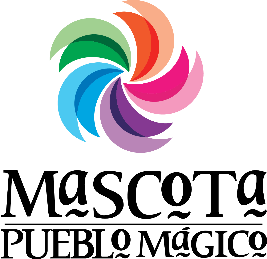 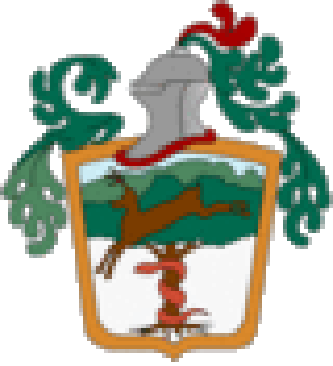 H. AYUNTAMIENTO MUNICIPAL MASCOTA, JAL.       ENERO 2018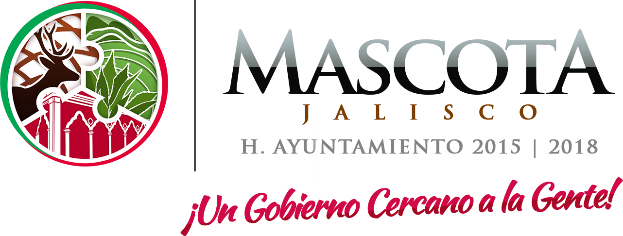 JUZGADO MUNICIPALH. AYUNTAMIENTO MUNICIPAL MASCOTA, JAL.FEBRERO 2018JUZGADO MUNICIPALH. AYUNTAMIENTO MUNICIPAL MASCOTA, JAL.MARZO 2018JUZGADO MUNICIPALH. AYUNTAMIENTO MUNICIPAL MASCOTA, JAL.       ABRIL 2018LMMJVSD1DIA INHÁBIL2ASESORIA JURIDICA A 1 PERSONA.3ASESORIA JURIDICA A 2 PERSONA.4ASESORIA JURIDICA A 3 PERSONAS.  *ELABORACION DE 3 CITATORIO *  1 CERTIFICACION5   ASESORIA JURIDICA A 1 PERSONAS.8 *ASESORIA JURIDICA A 2 PERSONAS.* ELABORACION DE  2 CITATORIO*  1 CERTIFICACION9*ASESORIA JURIDICA A 2 PERSONAS.10ASESORIA JURIDICA A 2 PERSONAS.11  *ASESORIA JURIDICA A 1 PERSONA.12  *ASESORIA JURIDICA A 1 PERSONA.*  ELABORACION DE   1 CITATORIO15*  ELABORACION DE   3 CITATORIO16ASESORIA JURIDICA A 2 PERSONAS.*  1 CERTIFICACION17* ASESORIA JURIDICA A 2 PERSONAS.*  1 CERTIFICACION.18*ASESORIA JURIDICA A 2 PERSONAS.19.*ASESORIA JURIDICA A 2 PERSONAS.22*ASESORIA JURIDICA A 2 PERSONAS.23*ASESORIA JURIDICA A 2 PERSONAS.24*  ELABORACION DE   3 CITATORIO25  *ASESORIA JURIDICA A 2 PERSONAS.26    *ELABORACION de 3 CITATORIOS.29*ASESORIA JURIDICA A 1 PERSONA.30    *ELABORACION de 1 CITATORIOS.31*ASESORIA JURIDICA A 1 PERSONAS.LMMJVSD1  *ASESORIA JURIDICA A 1 PERSONA.*ELABORACION DE 1 CITATORIOS.2  *ASESORIA JURIDICA A 1 PERSONA.  *ELABORACION DE 1 CITATORIOS.  * 1 CERTIFICACION341 MULTA ADMINISTRATIVA5DIA INHÁBIL6  *ASESORIA JURIDICA A 1 PERSONA. *ELABORACION DE 2 CITATORIOS.Y UNA MULTA ADMINISTRATIVA.7  *ASESORIA JURIDICA A 1 PERSONAS.*ELABORACION DE 3 CITATORIO.8*ASESORIA JURIDICA A 1 PERSONAS9  *ASESORIA JURIDICA A 1 PERSONA.  * 1 CERTIFICACION101112  .*ASESORIA JURIDICA A 1 PERSONAS13*ASESORIA JURIDICA A 1 PERSONAS14*ELABORACION DE 3 CITATORIOS.15  *ASESORIA JURIDICA A 1 PERSONA 16  *ASESORIA JURIDICA A 3 PERSONAS.  * 1 CERTIFICACION171819 *ASESORIA JURIDICA A 1 PERSONAS.*ELABORACION DE 4 CITATORIOS.20  *ASESORIA JURIDICA A 1 PERSONAS.  * 1 CERTIFICACION21*ASESORIA JURUDICA A 2 PERSONAS.22  *ASESORIA JURIDICA A 1 PERSONAS.23  *ASESORIA JURIDICA A 2 PERSONAS.242526*ASESORIA JURIDICA A 1 PERSONAS27  *ASESORIA JURIDICA A 1 PERSONAS28*ASESORIA JURIDICA A 1 PERSONAS* 1 ORDEN DE  ALEJAMIENTOLMMJVSD1*ASESORIA JURIDICA A 1 PERSONAS.2*ASESORIA JURIDICA A 1 PERSONAS.* ELABORACION DE 1  CERTIFICACION345*ASESORIA JURIDICA A 1 PERSONAS.* ELABORACION DE 1  CERTIFICACION6  **ASESORIA JURIDICA A 1 PERSONAS.7*ASESORIA JURIDICA A 1 PERSONAS.8*ASESORIA JURIDICA A 1 PERSONAS.9  *ASESORIA JURIDICA A 1 PERSONAS.  * ELABORACION DE 4 CITATORIOS.* ELABORACION DE UNA  CERTIFICACION101112  *ASESORIA JURIDICA A 2 PERSONAS.* ELABORACION DE 1 CERTIFICACION13  *ASESORIA JURICA A 1 PERSONA.14*ASESORIA JURIDICA A 4 PERSONAS.15*ASESORIA JURIDA A 2 PERSONAS.16*ASESORIA JURIDICA A 1 PERSONA.171819*ASESORIA JURIDICA A 1 PERSONAS.20*ASESORIA JURIDICA A 3 PERSONAS.21*ASESORIA JURIDICA A 1 PERSONA.22*ASESORIA JURIDICA A 1 PERSONAS.23 1 TRASLADO A CENTRO DE  REHABILITACION242526*ASESORIA JURIDICA A 3 PERSONAS.27*ASESORIA JURIDICA A 2 PERSONAS            28*ASESORIA JURIDICA A 1 PERSONAS.* ELABORACION DE 2 CITATORIOS 29*ASESORIA JURIDICA A 3 PERSONAS.30*ASESORIA JURIDICA A 1 PERSONA.31LMMJVSD12*ASESORIA JURIDICA A 2 PERSONAS.3  *ASESORIA JURIDICA A 2 PERSONAS.* ELABORACION DE 4 CITATORIOS4*ASESORIA JURIDICA A 2 PERSONAS.* MEDIACION  DE  2 ABONO A  DEUDA5* ELABORACION DE 5 CITATORIOS 6 *ASESORIA JURIDICA A 1 PERSONAS.789* ELABORACION DE 4 CITATORIOS10  * ELBORACION DE CONVENIO.11* ELABORACION DE 1 CITATORIO.MEDIACION  DE  1 ABONO A  DEUDA12*ASESORIA JURIDICA A 2 PERSONAS.13  *ASESORIA JURIDICA A 2 PERSONAS.141516* ELABORACION DE 1 CITATORIO.MEDIACION  DE  1 ABONO A  DEUDA17* ELABORACION DE 1 CITATORIO18* ELABORACION DE 1 CITATORIO.MEDIACION  DE  1 ABONO A  DEUDA19  *ASESORIA JURIDICA A 2 PERSONAS.20*ASESORIA JURIDICA A 2 PERSONAS.212223* ELABORACION DE 4 CITATORIOS.* MEDIACION  DE  1 ABONO A  DEUDA24*ASESORIA JURIDICA A 2 PERSONAS.Y 1 CONVENIO25* SE IMPONE SANCION CON SERVICIO COMUNITARIO26*ASESORIA JURIDICA A 2 PERSONAS.27* ELABORACION DE 2 CITATORIOS Y 1 CONVENIO * MEDIACION DE 1 PAGO DE  DEUDA282930* DIA DE ASUETO  